市民活動・ボランティアに役立つ　パソコン講座申し込み用紙※FAX、メールでお申し込みの方は送信後に必ず確認の電話をお願いします申し込み先ＦＡＸ　046-828-3132お預かりした個人情報は当センターパソコン講座連絡業務以外のものには使用いたしません。─────────────────────────────────横須賀市立市民活動サポートセンター所在地〒238-0041　横須賀市本町3-27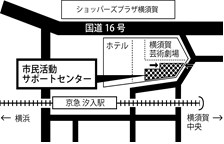 電話046-828-3130FAX 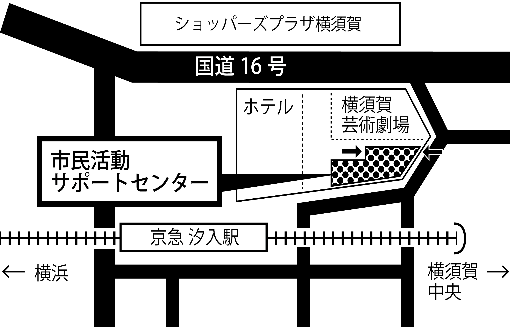 046-828-3132E-mail：info@yokosuka-supportcenter.jp電話・FAX住所　住所　希望講座　※複数講座応募可　　　　　　講座名　　　　月E-mail（携帯可）現在活動している市民活動または、これからはじめる市民活動（町内会・PTA役員の方は、それぞれ町内会名、学校名、役員名も記載、これからはじめる方は具体的な活動内容を記載）現在活動している市民活動または、これからはじめる市民活動（町内会・PTA役員の方は、それぞれ町内会名、学校名、役員名も記載、これからはじめる方は具体的な活動内容を記載）